診療予約申込書FAX送信先：052-991-3544　(24時間受付)  総合上飯田第一病院　(予約ｾﾝﾀｰ)行※時間外、休日の受付分はお返事が後日となります申込年月日　：　　　　　年　　　　月　　　日※この度はご紹介頂き、誠にありがとうございます。予約日時が確定し次第、「外来予約受付のご案内」 をお送りいたします。できる限り患者さまをお待たせせず、予約がとれるよう努めてまいります。※なお、眼科診察予約・検査予約は電話のみの対応となります。ご理解、ご協力お願い致します。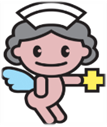 (紹介元医療機関にて記入)紹介元医療機関　　　　　　　　　　　　　　　　　　　　　　　　　　　　　　　診療科	　　　　　　　　　　　　　　　　　科医師名 　　　　　　　　　　　　　　　　　　　電話　　　　　　　　　　　　　　　　　　　　　　　　　　　　　　	FAX　　　　　　　　　　　　　　　　　　診療科・診察日は外来担当表をご確認ください。ﾎｰﾑﾍﾟｰｼﾞでもご確認いただけます。午後4：30以降の受付分は翌日に、金曜日・祝日前日の午後4：30以降および土・日・祝日受付分は翌診療日に回答させていただきます。総合上飯田第一病院使用欄　　 □調整済□予約表FAX済予約日時　　　　　　　　年　　　　　　月　　　　　日　　　（　　　　）予約日時　　　　　　　　年　　　　　　月　　　　　日　　　（　　　　）